Ref: NL/jn4th December 2019Dear Parent/ Carer Re: Erasmus Trip – Martinique As I hope you are aware we, as an international school, have many links with schools across Europe and the world.  One of our major links is through the Erasmus programme which seeks to enable students to visit partner schools across Europe and spend time working with partners and visiting cities in different countries, as well as being hosted in families.  Our current project is based around the idea of special places and pollution.  The programme runs so that all our school partners from across Europe (Martinique, Austria and Spain) will each host a meeting in the two-year cycle of funding.  We too will host our partners in May 2021.  At each meeting the focus is on students to share and engage with special places in their area and the host country.  As your child has worked previously on eco monitor projects in school, we would like to offer these students the opportunity to take part in an exchange where they can utilise their skills whilst taking part in action research.In March 2020 we have the opportunity to visit our partners in Martinique, taking up to six students.  This trip is partly funded through the budget that comes with our work we do through the British Council so this enables the cost of such a trip to be kept to a minimum.  This trip will cost £150.  In our attempts to keep costs for these trips so low we commonly use host families in our partner countries which in turn gives a great cultural addition to the experience of the students.  I must inform you that in Martinique our partner students that will be hosting could be aged between 15-18 and therefore please consider this when reading below.  We may be able to put two students together in a host family but this cannot be guaranteed.Your child has expressed an interest in taking part in our Erasmus trip to Martinique in March 2020 and I am delighted to outline some of the information about the trip below.  Tuesday 17th March 2020: Fly from Exeter to Paris and take a connecting flight to Martinique.Meet host family. Continued/…Tuesday 17th March to Tuesday 24th March: Students will be staying with their host family and during the day will be attending the partner school and working on activities with all our project partner schools (Austria, Spain and Martinique).  There will also be lots of cultural activities away from the school.Tuesday 24th March:Overnight return flight to Paris.Wednesday 25th March:Return flight to Exeter arriving approximately 5.00 pm.I appreciate that this is a very short turnaround so if your child is to participate, and you have understood the probable accommodation procedure outlined above, then they must have a valid passport (with six months still remaining) and once you have agreed to them taking part via return of the slip below, we will set up a payment on ParentMail for £150 that will be payable by Friday 10th January 2020.  There will be other trips to our other school partners in the next two academic years that your child may be offered the chance to be involved in.  Please do not hesitate to ask if there are any questions.Kind regards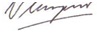 Mr Langmead, Head of Department - Humanities-------------------------------------------------------------------------------------------------------------------------------Please return to Mr Langmead			                              Erasmus Trip to MartiniqueStudent full name (exactly as it appears on the passport): _______________________________________________________________________________________Passport number: _________________________		Nationality: _________________________Date of birth: _____________________________		Date of issue: _____________________________		Date of Expiry: ______________________I agree to my child taking part in the Erasmus trip to Martinique:Signed (parent/carer): ______________________________________   Date: ___________________Please print name: __________________________________________BRAUNTON ACADEMY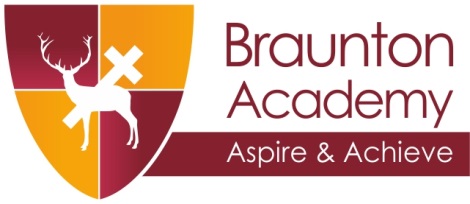 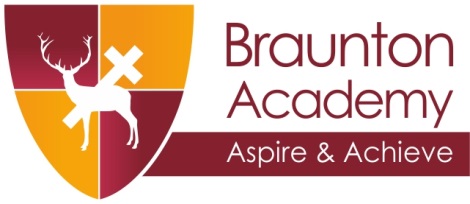 BRAUNTON ACADEMYBRAUNTON ACADEMYBRAUNTON ACADEMY